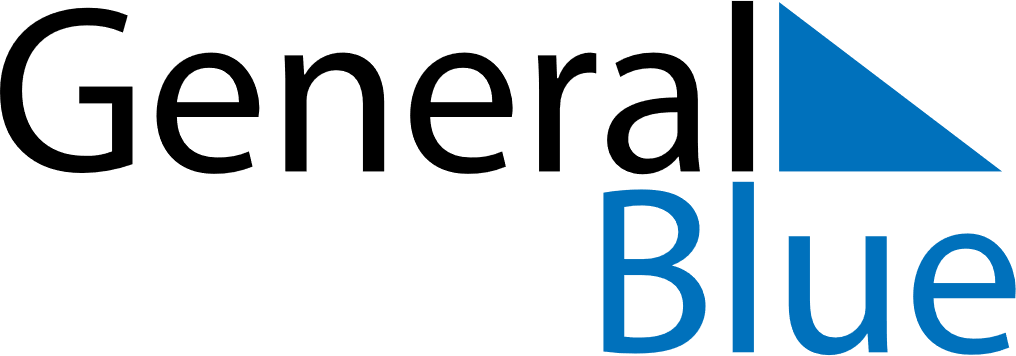 May 2020May 2020May 2020May 2020SerbiaSerbiaSerbiaSundayMondayTuesdayWednesdayThursdayFridayFridaySaturday112Labour DayLabour DayLabour Day34567889Victory Day101112131415151617181920212222232425262728292930End of Ramadan (Eid al-Fitr)31